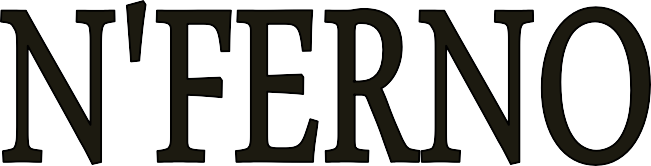 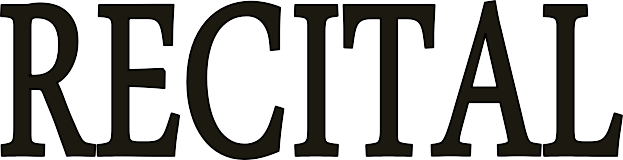 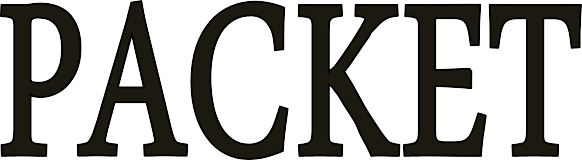 Ticket SalesExtra Rehearsals Schedule PICTURE DAYStage Rehearsal Schedule RECITAL ARRIVAL DAY INFOORDER OF PERFORMANCEDVD | FLOWERS | TEDDY BEAR SALESDANCERS SHOUT OUTSN’FERNO ATTIRE ORDERS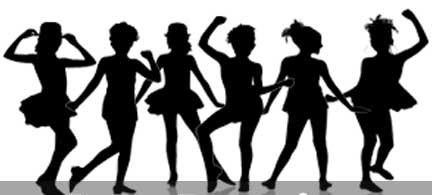 TICKETS SALESEach student family will receive one (1) ticket at half price $7.50. Families with multiple children enrolled with us will receive up to two (2) discounted tickets. This discounted ticket can only be purchased at the front-desk on or before June 15th by 7:00pm. NO EXCEPTIONS!!Tickets go on Sale Monday, May 14th$15.00 per person Ages 3yrs and Under FREE~ See Front Desk ~ON- LINE TICKETS or CREDIT CARD - $17.00On Line - Tickets	- See "Will Call" for pick upVisit www.nfernodance.com “N’FERNO STORE”Saturday, June 16th – Randallstown High School4:30 PM – NEW SHOWTIMEDOOR TICKETS $20.00 per personStudent Assessment Week May 29th – June 4thIF YOU NEED TO ORDER Tights, Foot-mittens, ballet shoes, N’Ferno leggings, or     T-shirts FOR THE RECITAL PLEASE DO SO NO LATER THANSATURDAY, June 2ndPICTURE DAY AT N’FERNO STUDIOSunday, June 10, 2018All modern/ballet classes arrive in Ballet costume first. Please BRING your modern costume with you.Expect to be there for about an hour.ORDER OF PERFORMANCEJazz 1 (Competitive)Kanyon & Khyle Duet (Competitive) Amaris & Aniya (Competitive) Intro to Dance Intro Ballet 1ABallet 1A IntermediateBallet 1BDawnell Solo (Competitive)Ballet 1B IntermediateBallet 2A Ballet 2B & Pre-PointeIntro to JazzJazz 1 Rayne & Jazmin (Competitive Tap)Kam’Ryn Solo (Competitive) Amaris Solo (competitive)Acro (competitive)SPECIAL PRESENTATION - DancersMusical Theater (Competitive)  Momma’s Get Down * INTERMISSION – 15 minutes *PRODUCTION –  COMPETITIVE DANCERS SPECIAL PRESENTATION - TeachersTiny Hip Hop (Intro)Hip Hop 1- BeginnersHip Hop 2 – Intermediate/ Advance Petite Hip Hop (Competitive Team)Hip Hop 1 (Competitive Team) Hip Hop 2 (Competitive Team)Hip Hop 3 – (Competitive Team)Boys Hip Hop Daddy / Daughter DanceLyrical 2 – (Competitive Team)Kanyon Solo (Competitive)Modern 1AModern 1A - Intermediate Modern 1BModern 1B IntermediateModern 2AModern 2B** ABSOLUTELY NO VIDEO TAPING OR FLASH PHOTOGRAPHY **STAGE REHEARSAL – ARRIVAL TIMESFRIDAY, JUNE 15, 2018RANDALLSTOWN HIGH SCHOOLPLEASE ARRIVE ON TIME OR YOU WILL MISS YOUR STAGE TIMEExpect to be there for an hourRECITAL DAY – ARRIVAL TIMESSATURDAY, JUNE 16, 2018RANDALLSTOWN HIGH SCHOOLPLEASE ARRIVE ON TIME OR YOU WILL MISS YOUR STAGE TIMEDOORS OPEN at 4:00pm** EARLY SEATING **If you have a person with a disability that may need earlier seating please email info@nfernodance.comYOU ARE CORDIALLY INVITED TO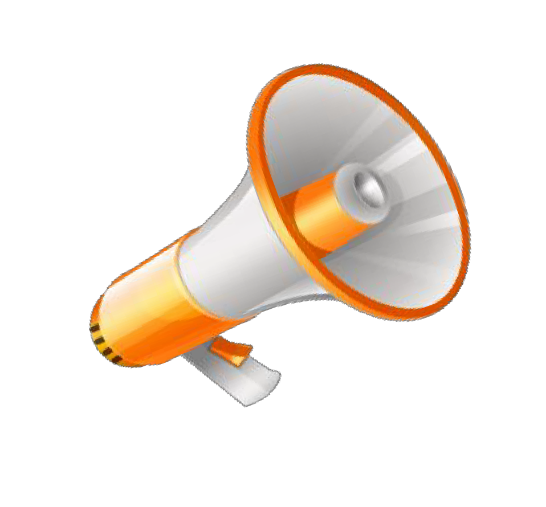 SHOUT OUT LOUD!!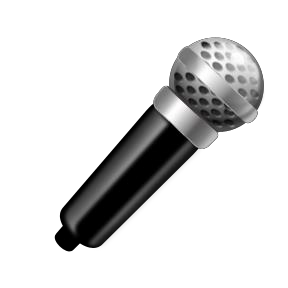 N’Ferno Performing Arts CenterN’Ferno’s 2018 RecitalSaturday, June 16, 2018 Randallstown High SchoolOver the Mic- $1.00 per shout out (Max. 2x’s) Program Print - $3.00 per message (50 characters)All SHOUT OUT orders must be purchased by Saturday: June 2nd, 2018Place your orders NOW – SHOUT OUT your Support!!!! Email info@nfernodance.com or visit the front desk to place yourSEE FRONTDESK FOR MORE ORDER FORMSTEDDY BEARS AND CARNATIONS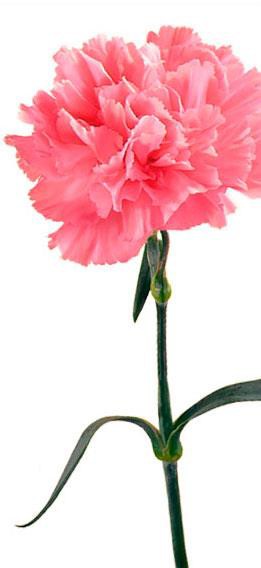 For your Lovely DancerPRE-ORDER BY June 2ndPick Up your order at the Gift Table$1.50 per Carnation  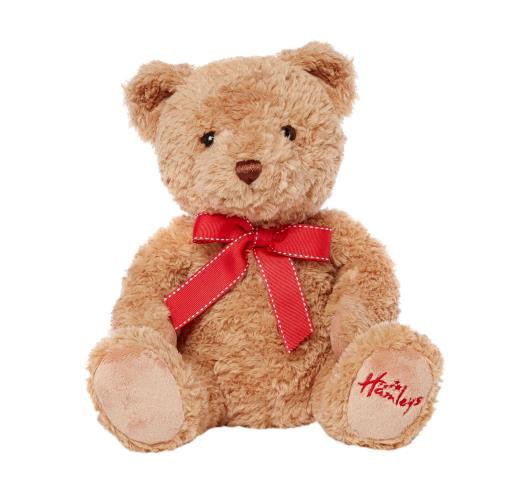 $5.00 Carnation Bundle w/ a Ribbon and a Card (6 Carnations)$8.00 Teddy Bear w/ a card$15.00 Carnation / Teddy Bear Bundle(5 carnations and 1 Teddy Bear with a Ribbon and card)VIDEO	Sales** All videos will be on a USB drive for better quality and downloading purposes.$35 Entire Show (1 USB)                 CUSTOM VIDEOS$55 Bundle (2 USB)                         $20 – for 2 performancesPRE-ORDER ON-LINE                      $25 – for 3 performancesOr at buy at front-desk                   $30 – 4 or moreN’FERNO INCLEMENT WEATHER MAKE UPCLASS & EXTRA REHEARSAL SCHEDULEWe are drawing near to the recital and want to assure that every dancer is properly prepared.Mondays: June 4th and June 11th ** This class will stay longer 7:15 - 9:15pm Ballet 2A (TJ)Wednesdays: June 6th and June 13th NO Ballet variations or Jumps and Turns on these days6:00 - 6:45pm Pre-Pointe (CW)Thursdays: June 7th and June 14th ** This class will arrive early ** NO Ballet Variations/ Jumps & Turns6:00 - 6:45pm Modern 2A (SH)Sunday, May 27th 1:30 - 2:30Pm Modern 1A (CW)2:30 - 3:30pm Intro to Jazz (CW)3:30 - 4:30pm HH1 (JB)Friday, June 1st 6:00 - 6:45 Tiny HH (KR)6:00 - 6:45pm All Boys HH (FD)6:45p - 8:00pm Modern 1B Int. (CE)6:45 - 7:45p Modern 1A (CW)
7:45 - 9:00pm Modern 1B (CW) 8:00- 9pm HH2 (FD) N’FERNO INCLEMENT WEATHER MAKE UPCLASS & EXTRA REHEARSAL SCHEDULEWe are drawing near to the recital and want to assure that every dancer is properly prepared.Saturday, June 2nd9:00 - 10:00am HH1 (FD & KR)10:00 - 11:30a Jazz (SB) 10:00 – 11:30am Ballet 1A (KR)11:30 - 1:00pm Ballet 1B (CE)11:30 – 1:00pm Modern 1A Int. (KR)1:00- 2:30pm Ballet 1B Int. (CE) 1:30 - 3:00pm Ballet 1A Int. (KR)2:30 - 3:45pm Modern 2B (CE) 3:00 - 4:15pm HH2 (TP)4:00 - 5:15pm Ballet 2B (CE)Sunday, June 3rd 1:00- 2:00pm Tiny HH (KR)2:00 - 3:00pm Intro to Jazz (KR)Friday, June 8th 6:15 - 7:30p Modern 1A Int. (KR)7:30 - 8:45pm Modern 2B (KR)Saturday, June 9th 10:00a - 11:30am Jazz 1 (SB)11:30 - 12:30pm Ballet 1A (KR)12:30 - 1:30pm Modern 1B (KR)1:30 - 2:30pm Ballet 1A Int. (KR)2:30 - 3:30pm Ballet 1B (CE) 2:30 - 3:30pm All Boys HH (TP)3:30 - 4:30 Ballet 2B (KR)3:30 - 4:30 Ballet 1B Int. (CE) GROUPTIMEThings to Remember Intro to Dance Tiny Hip Hop Modern/Ballet 1AIntro to Jazz2:00pmAll modern/ballet wear ballet pink conversion tights and ballet pink ballet shoes and footmittens. All Hip Hop wear black shoes and white socks. Jazz wear your fishnets tights and jazz shoes.Hair: Nice and Neat and pulled away – Any StyleModern/ Ballet 1A- Intermediate 1B  1B- Intermediate3:30pmAll modern/ballet wear NUDE conversion tights and ballet pink ballet shoes and footmittens.Hair: Nice and Neat and pulled away from face – Any Style Hip Hop 1 Beginner  Hip Hop 2 Inter/ Adv.Boys Hip Hop5:00pmHip Hop wear black shoes and white socks. Hair: Nice and Neat and pulled away from face – Any StyleModern/ Ballet 2A and 2B  Jazz 1 6:00pmAll modern/ballet wear NUDE conversion tights and ballet pink ballet shoes and footmittensHip Hop wear black tennis shoes and white socksJazz wear your fishnets tights and jazz shoes.Hair: Nice and Neat and pulled away from face – Any StyleClassArrival TimeIntro to Dance Modern/Ballet 1A Tiny Hip Hop6:00pmModern/ Ballet 1A Intermediate Intro to Jazz and          All Boys Hip Hop6:30pmModern/ Ballet 1B and 1B Intermediate  and Hip Hop 17:00pmModern/Ballet 2B andJazz 1Modern/ Ballet 2AHip Hop 27:30pmCompetitive Team Members Only those not involved in the above performances8:00 pmClassArrival TimeAttire, Hair, OtherModern/Ballet 2B andJazz 1Modern/ Ballet 2AHip Hop 21:00pmHair: Bun Center of HeadShoes: ballet pink ballet shoes and foot mittensHip Hop Only: Black tennis shoesOther:  Nude conversion tightsModern/ Ballet 1B and 1B Intermediate  and Hip Hop 11:30pmHair: Bun Center of HeadShoes: ballet pink ballet shoes and foot mittensOther:  Nude conversion tightsModern/ Ballet 1A Intermediate Intro to Jazz and ModelingBoys Hip Hop 2:00pmHair: Bun Center of HeadShoes: ballet pink ballet shoes and foot mittensHip Hop Only: Black tennis shoesOther:  Nude conversion tightsIntro to Dance Modern/Ballet 1A Tiny Hip Hop2:30pmHair: Bun Center of HeadShoes: ballet pink ballet shoes and foot mittensHip Hop Only: Black tennis shoesOther:  Ballet Pink conversion tightsCompetitive Team Members Only those not involved in the above performances3:00 pm  All Team Members wear a Bun –   NO HAIR CHANGES – Light Make Up N’Ferno Performing Arts Center Shout Out FormN’Ferno Performing Arts Center Shout Out FormN’Ferno Performing Arts Center Shout Out FormN’Ferno Performing Arts Center Shout Out FormQuestions? Contact N’Ferno 410-655-1427 or  INFO@nfernodance.com.Questions? Contact N’Ferno 410-655-1427 or  INFO@nfernodance.com.Questions? Contact N’Ferno 410-655-1427 or  INFO@nfernodance.com.Questions? Contact N’Ferno 410-655-1427 or  INFO@nfernodance.com.From/Given By:Email Address:Phone Number:For/Student Name:Student Class: Voice Shout out:    	$1.00 per shout out How many times would you like your message heard?  	  (2x max)Print Shout out:     	Up to 50 Characters $3.00, $.50 for every 15 additional characterMessage:Paid:Yes	No	Total:Representative Signature:Thank you for your Business. We appreciate your support!Thank you for your Business. We appreciate your support!Thank you for your Business. We appreciate your support!Thank you for your Business. We appreciate your support!